Методический сборник«Работа СО НКО в попечительских советах государственных и муниципальных учреждений»«Попечительские советы», «попечительство» эти слова перестали быть анахронизмом в лексике россиян, относивших этот термин ранее, как правило, к 19 веку. Произошло это сравнительно недавно, с принятия Федерального закона «О благотворительной деятельности и благотворительных организациях» от 07.07.1995 № 135-ФЗ, и Постановления Правительства РФ от 10 декабря 1999 г. №1379 «Об утверждении Примерного положения о Попечительском совете общеобразовательного учреждения».Более мощным толчком для активизации работы этого института гражданского общества стали майские 2012 года Указы Президента РФ, в частности от 7 мая 2012 г. N 601 «Об основных направлениях совершенствования системы государственного управления»,При Правительстве РФ 4 октября 2012 года был создан Совет по вопросам попечительства в социальной сфере. В Совет вошли представители различных органов власти, представители НКО и общественные деятели. Перед Советом поставлена задача привлечь общественность к развитию социальной сферы и ее учреждений – больниц, хосписов, учреждений образования, детских домов. При Совете созданы секции по направлениям: формирование социальной политики и ее отдельных аспектов; развитие общественного контроля и попечительства в социальной сфере; поддержка НКО, развитие благотворительности и волонтерства; медицина и социальная защита; дети в трудной жизненной ситуации; дети и взрослые с ограниченными возможностями здоровья и инвалидностью; люди старшего возраста.В ноябре 2013 года был проведен Всероссийский форум попечителей учреждений социальной сферы, здравоохранения и образования. На Форуме, который провела заместитель Председателя Правительства РФ Ольга Голодец, выступили представители Минтруда России, Минздрава России, Минобразования России, представители попечительских советов различных социальных организаций из регионов. Были заявлены основные цели, подходы и приоритеты развития попечительских советов (как одной из форм общественных советов): «Попечительские советы должны иметь возможность контролировать качество оказания услуг, эффективность работы таких организаций. Организации соцсферы не должны быть закрытые, обособленные, переваривающие втихаря бюджетные средства, которые им выделяются. Неважно, какие у них клиенты. Они должны предоставлять качественные услуги и отчитываться по всем расходам» (замминистра Минтруда Алексей Вовченко).С принятием в 2014 году Федерального закона от 21 июля 2014 г. N 212-ФЗ "Об основах общественного контроля в Российской Федерации" несколько разошлись понятия общественных и попечительских советов. Попечительские советы остались на уровне организаций, учреждений. Общественные советы стали создаваться на уровне муниципальных и государственных структур. Хотя в Законе нет понятия «попечительские советы», тем не менее, они вполне могут заниматься общественным контролем на своем уровне.В нашем сборнике мы попытались собрать некоторый накопившийся опыт, который мог бы стать помощником при создании и начале работы попечительского совета в том или ином учреждении. В целом, направление развития попечительских советов в России определено и за последние годы сделано немало. Вместе с тем, наш исторический опыт и зарубежная практика, говорит, что еще многое предстоит сделать в совершенствовании законодательства, в обществе, среди гражданских институтов недостаточно знаний по развитию попечительства. Обобщающих работ сегодня практически нет, это, скорее всего, предстоит сделать исследователям при написании кандидатских и докторских диссертаций. Исходя из этого, мы попытались собрать в сборник лучшие практики, имеющиеся в России и за рубежом.  В первой части, мы хотели показать вам истоки и историю российской благотворительности, попечительства. Возрождение в обществе атмосферы сопричастности, соучастия собственников бизнеса, просто неравнодушных граждан к делам и чаяниям общества и государства позволило бы поднять гражданское общество на более высокий уровень.Исходя из этого, во второй части, мы показываем алгоритм создания попечительских советов в учреждениях социальной сферы, здравоохранении, образовании. Он показан на примере Владимирской области. В третьей части, использован опыт государства Израиль по работе попечительских советов в различных областях жизни общества. Спектр деятельности попечительских советов там гораздо шире, чем в России, и нам видимо придется двигаться в этом направлении.В приложениях вы найдете образцы документов, которые вам дадут возможность не изобретать велосипед, а подскажут с чего начать и какие документы должны быть приняты в первоочередном порядке. Истоки русской благотворительности уходят корнями в глубокую древность. К тем временам, когда церковь была основой государственности. Монастыри давали приют осиротевшим и больным, делились зерном для посева с бедными крестьянами, обучали грамоте. Для славян, никогда не отличавшихся агрессивностью, поддержка ближнего, сострадание и человеческая доброта были традиционными чертами характера во все времена. Нищих на Руси любили, а самым распространенным деянием благотворительности была милостыня, в дни поста сопутствующая молитве и покаянию. И богатые, и бедные считали подаяние своей христианской обязанностью, втайне надеясь на то, что имя их будет упомянуто перед Богом в молитве просящего. Независимо от размеров помощи, будь то вклад царственной особы в монастырь или копейка юродивому, главной заботой было не поддержание неимущего, а нравственное совершенствование дарующего. Государственная политика постепенно стала заменять главенствующую роль церкви в деле заботы попечения о нуждающихся только к концу XVII в.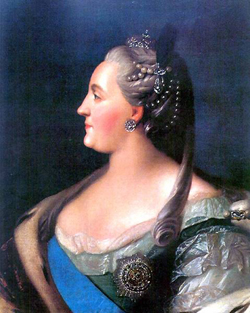 Важной вехой явилось открытие при Петре I (в 1715 г.) первых воспитательных домов для детей-подкидышей. При Екатерине II для открытого ею в 1764 г. Воспитательного дома в Москве была уже разработана специальная воспитательная программа по превращению сирот в людей, впитавших лучшие идеи Просвещения. Императрица выделила на новое заведение 100000 руб. личного капитала, остальные деньги поступали от добровольных пожертвователей. Воспитательный дом стал первым коллективным делом состоятельных москвичей. В копилку благотворительных средств учреждения велено было перечислять специальный налог на ввозимые в Россию игральные карты. Был найден и способ получения доходов самим Воспитательным домом. При нем были образованы 3 казны: Сохранная, Ссудная и Вдовья, что обеспечивало заведению финансовую независимость.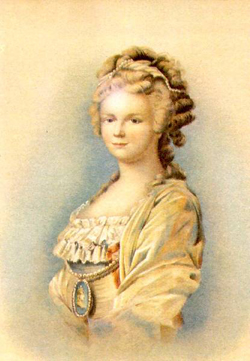 Ту же адресность помощи сохранила супруга императора Павла I Мария Федоровна. Она ведала уже всеми воспитательными домами России, управляла ими более 30 лет, и признана современниками самой щедрой и радеющей благодетельницей. Так, 5-ти столичным институтам императрица пожертвовала при жизни и оставила по завещанию до 4 млн. руб. При ней детей в Воспитательном доме обучали ремеслам, готовили из них учителей и учительниц и даже актеров. А в 1806 г. здесь появилось первое в России учебное заведение для детей-инвалидов — училище глухонемых.В начале XIX в. Мария Федоровна открыла в Петербурге Вдовий дом для вдов офицеров, чиновников и дам, служащих в придворном ведомстве и казенных учебных заведениях. Вдовьих детей отдавали учиться в различные учебные заведения в зависимости от их происхождения. Дом этот приобрел особую популярность после отмены крепостного права, когда поступило много заявлений от разорившихся помещиц. Просуществовал он вплоть до 1917 г. Особенно много сделала императрица для женского воспитания и образования.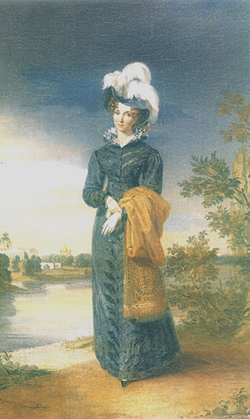 До конца XIX в. в России не существовало еще того гражданского общества, характерными чертами которого были предприимчивость и стремление поддержать неимущего на личные средства. Поэтому дело попечения о нуждающихся и было сосредоточено в руках самого государства или императорской фамилии, которая в глазах народа была главной заступницей. Среди членов царских семей встречалось немало людей, творящих добро от чистого сердца, отдающих делу попечения не только огромную часть души, но и свою жизнь. Здесь мы можем вспомнить супругу Александра I Елизавету Алексеевну. Из 200 тыс. руб. личного содержания на свои нужды и оплату штата она использовала лишь 15 тыс. руб., отдавая все остальное на пособия нуждающимся. Причем, о многих ее благих деяниях стало известно лишь после ее смерти.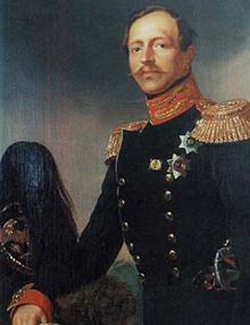 Невозможно забыть еще одно имя — принца Петра Георгиевича Ольденбургского. При Николае I для попечения над благотворительными заведениями было образовано специальное Четвертое отделение личной канцелярии Его Императорского величества. Особое внимание это ведомство уделяло развитию женского образования. Так вот, первым председателем Главного совета женских учебных заведений и стал принц Ольденбургский. Дальний родственник царской фамилии, высокообразованный человек оставил военную службу, пожертвовав блестящей карьерой, и отдал свою жизнь делу организации заботы о нуждающихся. Попечитель Царскосельского Александровского лицея, Смольного института благородных девиц и Екатерининского института за время своей деятельности способствовал открытию свыше 130 благотворительных заведения. Сегодня его имя носит Санкт-Петербургский институт права.Но поистине грандиозный размах, какого не знало ни одно европейское государство, движение благотворительности приобрело в России в период между 1860 г. и 1914 г. Великие реформы Александра II дали толчок внутренней активности всего общества. Стремительный рост населения городов за счет пришлых крестьян, увеличение количества бедных и безработных становились серьезными социально-экономическими и психологическими проблемами. Государство было справиться с ними не в состоянии. Появление массовых благотворительных пожертвований оказалось необходимым. К этому времени наиболее платежеспособным слоем населения оказалось купечество, постепенно выходившее на историческую арену. Благотворительность же была одной из немногих сфер легальной общественной деятельности, которой новое поколение купцов так желало. Жертвователи стали объединяться в благотворительные общества, ведающие сбором и распределением средств. К частной благотворительности присоединилась общественная благотворительность. Если до 1861 г. такие общества имелись только в 8 городах России, то в 1866-1875 гг. они действовали уже в 485 в городах и 179 деревнях, а на рубеже веков практически во всех ее уголках. Но особое место в истории российской благотворительности занимают Москва и Петербург, причем по объему пожертвований на нужды просвещения, здравоохранения и общественного призрения Москва намного опережала другие города.В конца ХIХ — начала ХХ века в России создавалось две концепции и две стратегии развития попечительства об образовании. Их можно обозначить, как государственную, которую государство и пыталось в качестве государственно-общественной закрепить и навязать обществу, и общественную, которую государство было вынуждено признать и принять как общественно-государственную в том числе и в результате глубокого социального кризиса, приведшего к революционным проявлениям 1905 г.Государственная модель попечительства об образовании выглядела, несмотря на некоторые местные различия, следующим образом. Императорским Указом 1803 г. Россия была поделена на 6 учебных округов, в каждом из которых вводилась государственная должность попечителя. Положением «Об учебных округах Министерства народного просвещения» от 25.06.1835г. и Положением «О советах при попечителе учебных округов» от 20.03.1860г. были утверждены регламент деятельности попечителя учебного округов и попечительского совета: «прежде чем принять решение, попечитель должен предварительно обсудить вопрос на совете».Попечительские советы округов, кроме традиционной заботы о материальном обеспечении и функционировании учебных заведений, также ведали вопросами проведения следственных мер по фактам злоупотребления служебным положением со стороны чиновников образования и учителей, рассмотрения и оценки достоинств учебных руководств и определения, какие из них с большею пользою могут быть употреблены в учебных заведениях, утверждения назначений на учительские и воспитательные места. При учебных заведениях «для ближайшего содействия успешному, со стороны общества, развитию данного учебного заведения» было разрешено создавать попечительские советы, которые сосуществовали с педагогическим, училищным и хозяйственным советами учебных заведений. Каждое учебное заведение самостоятельно определяло функции и полномочия попечительского совета, которые, как правило, состояли в следующем: содействие успешному приобретению учащимися познаний, пополнение библиотек, попечение об изыскании всех способов увеличения денежных и материальных средств учебного заведения, вспоможение бедным ученикам, наблюдение за исправностью материальной части учебного заведения и ежегодная проверка его имущества по инвентарям, предварительное рассмотрение смет и отчетов о доходах и расходах учебного заведения и составление по ним заключений, определение жалования начальнику учебного заведения и прочим должностным лицам, определение платы за обучение и освобождение от платы за обучение малоимущих, представительство в городской думе или уездном земстве о нуждах учебного заведения. В городах, где имелось несколько учебных заведений (гимназий, прогимназий, народных училищ), мог быть образован единый для всех них попечительский совет, либо каждое учебное заведение могло иметь свой собственный попечительский совет. В случае разногласия во мнениях попечительского совета и педагогического совета учебного заведения по тем или иным вопросам, окончательное решение принимал попечитель учебного округа.Формировался попечительский совет из лиц, избираемых теми сословиями и обществами, которые содержали за свой счет учебное заведение. В попечительский совет избирались также почетные граждане города, лица, внесшие наибольший вклад в улучшение материального благополучия учебного заведения, представители городской думы или земского собрания, а также от педагогического состава. После избрания или выдвижения в члены попечительского совета, состав последнего утверждался попечителем учебного округа. Так заполнялись вакансии «непременных» и «выборных» членов. Добровольными членами попечительства могли быть лица, внесшие оговоренный ежегодный членский взнос. Члены попечительства также могли выдвинуть в состав попечительского совета своих представителей и избрать почетных членов (без взноса) из числа лиц, сделавших попечительству значительные пожертвования или оказавшие ему значительные услуги. Как правило, почетными попечителями становились представители дворянского сословия, для представителей купечества, мещан, крестьян были учреждены выборные должности почетного блюстителя и почетного смотрителя. Важно отметить, что члены попечительских советов гимназий и прогимназий приравнивались к государственным чиновникам с правом носить мундир 6-го разряда Министерства народного просвещения.Попечительство в России было государственной инициативой строго регламентированного вовлечения общественности в дела народного образования в основном в целях материального обеспечения обществом установленного государством учебного процесса. Наряду с этим государство поощряло и чисто общественную частных лиц и добровольных обществ инициативу помощи делу образования, обозначая такую деятельность как благотворительность. В § 303 гл.70 Положения «Об уставе гимназий и училищ уездных и городских» 1828 г. говорилось: «Правительство не оставляет без внимания и посторонних, содействующих благосостоянию учебных заведений. Оно принимает с признательностью все делаемое на пользу их частными лицами или обществами, приношениями». Сделанное благотворителем назначение «приношения» не может быть изменено без его согласия. О всех «приношениях» училища отчитывались вышестоящему начальству, о наиболее крупных Министерство народного просвещения докладывало Его Императорскому Величеству и в особых случаях благотворители получали высочайшие благодарности. Благотворители со временем могли быть включены в состав попечительских советов, получить статус почетного попечителя, смотрителя, блюстителя, стать даже почетным гражданином города. Таким образом, был выстроен российский институт государственно-общественного попечительства об образовании.Бурное развитие негосударственной промышленности и местного земского самоуправления в России во второй половине ХIХ – в начале ХХ века способствовали становлению и развитию негосударственного, общественного попечительства в социальной сфере.Объективные потребности развития частного и корпоративного промышленного производства, с одной стороны, православные христианские нормы и ценности, воспитанные в традициях русского общинного самосознания, ставшие основой того, что в современной терминологии называется «социальной ответственностью предпринимательства», с другой стороны, способствовали вложению частного капитала в народное образование в формах негосударственных общеобразовательных и профессиональных учебных заведений и в виде благотворительных инвестиций, направляемых, как правило, в негосударственные «земские» (местного общественного самоуправления, «муниципальные» — в современной терминологии) школы.Можно привести несколько фактов, иллюстрирующих эти процессы. В начале Х1Х века при ситценабивной фабрике Прохоровых (впоследствии Трехгорная мануфактура) открылось ремесленное училище, первое в отрасли. Вскоре это уже учебное заведение с 6-летним курсом обучения. В общеобразовательных школах Прохоровых учились сотни детей и взрослых. Для текстильщиков были открыты музыкальные классы, создан народный театр на 1300 мест. Мануфактура Прохорова С. И. имела не только ясли, детский сад, роддом и больницу, но и летний санаторий для рабочих. На всемирной выставке в Париже (1900 г.) мануфактура Прохорова получила не только «Гран-при» за технические достижения, но и две золотые медали за организацию быта рабочих и создание учебных заведений. Промышленников Бахрушиных в Москве называли «профессиональными благотворителями». В конце каждого месяца семейство выделяло из своих доходов средства на разные общественные нужды. Так были построены дом бесплатных квартир для вдов и сирот с ремесленным училищем при нем, сиротский приют для беспризорных.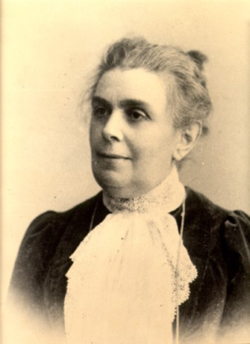 Занятие благотворительной деятельностью было традиционным делом жен российских предпринимателей. В. А. Морозова основала столь необходимые ясли, сиротские приюты, дома призрения, училища, библиотеки. На ее средства был построен в Москве народный университет Шанявского, где в свое время учился С. Есенин. Варвара Алексеевна была активисткой «Общества пособия несовершеннолетним, освободившимся из мест заключения».Издательское товарищество И. Д. Сытина было крупнейшим в России по числу названий изданных книг, оно издавало собрания сочинений классиков русской литературы, учебники, журналы «Для детей», «Вокруг света», «Русское слово», энциклопедии. В 1903 г. при Сытинской типографии была открыта художественная школа, ученики которой находились на полном обеспечении товарищества.В начале ХХ века более тридцати тысяч российских кооперативов, потребительских и кредитных обществ, объединявших более десяти миллионов членов, проводили в жизнь свои образовательные программы, финансово поддерживали существующие земские, открывали новые школы, издательства, народные дома. Именно в сфере образования чаще всего кооперативы активно группировались и объединялись для совместных общественно значимых дел. Потребительские общества России зачастую обращали весь свой запасный капитал и значительную долю чистой прибыли на развитие образования. Кредитные товарищества, производственные артели при ссудных и торговых операциях добровольно, без «понуждения» со стороны правительства устанавливали для себя определенный процент отчисления на нужды образования, здравоохранения.Создание в России с 1864 г. института местного самоуправления в виде губернского и уездного земского и городского самоуправления открыло новые возможности общественного участия в развитии народного образования, здравоохраненияРоссийское государство во все времена своего существования неохотно допускало личную инициативу как в делах предпринимательства, так и, еще более, в делах общественных. Однако за 50 лет (1864-1914) земской реформы в России в дополнение к общественному самоуправлению сельской общины сформировались модели государственно-общественного управления делами местных сообществ на уровне города, уезда, губернии. В 1914 году территория России, на которой действовало земское самоуправление, составляла 3,2 млн. квадратных верст. Здесь проживало 112,5 млн. человек, из которых 98,2 млн. были крестьянами. Надо учитывать, что в сумме европейская и азиатская Россия имела площадь 18,8 млн. квадратных верст с населением 170,9 млн. человек.Бюджет всех губернских и уездных земств составлял в 1914 году 347,5 млн. рублей. Понять значение названной цифры можно, только приняв во внимание, что бюджет русского правительства в том же 1914 году составлял 3,6 млрд. рублей, т.е. в 9 раз больше, чем суммарный бюджет российского местного самоуправления. При этом, расходы на образование из правительственного бюджета в 1914 г. составляли 155,3 млн. рублей, а расходы земских бюджетов на те же цели составили немногим меньше 107 млн. рублей. Эти цифры ясно показывают, что одной из наиболее приоритетных задач, которые решали с самого начала местные земства, было именно образование. Год 1913, Тверская губерния: министерских (государственных) школ – 5%, частных – около 2,5%, церковных – чуть больше 25%, остальные – земские, местного выборного самоуправления. За период с 1904 по 1914 расходы местных земств и городских управ на народное образование ежегодно росли на 20% и составляли до 40% местных бюджетов. Из 426 уездных земств 400 уже начали осуществлять собственные программы начального «всеобуча» населения и намеревались к 1917 необходимую для этого сеть народных школ, в основном, построить, а к 1920 – окончательно завершить.Соразмерные с государственными, вложения общества в образование на фоне осознания обществом глубокого кризиса государственной образовательной политики не могли не породить стремлений общественности более глубоко вникать в содержание народного образования. За один только квартал 1915 г. в печати появилось свыше трехсот объявлений об открытии самых разнообразных просветительских обществ. В том году только общественно-педагогических журналов в России издавалось более 200 различных названий. Родительская общественность, создавшая на волне революционных событий 1905 г. явочным порядком в учебных заведениях родительские комитеты, настаивала на расширении их функций и прав на участие в школьных делах.Такое общественное настроение востребовало в 1915 г. (несмотря на тяжелое военное время!) государственную реформу системы образования. Более того, впервые в российской истории концепция реформы образования подверглась широкому заинтересованному и активному общественному обсуждению. Из разных концов России в Министерство народного просвещения приходили письма, телеграммы, предложения, программы, проекты. Присылали их самые разные люди: учителя и директора школ, члены попечительских советов и инспектора, содержатели и почетные блюстители училищ, казначеи, купцы, горожане, крестьяне, родители и классные надзиратели. Предлагались различные темы: «материнский элемент в программе школы: опыт образного эмоционального преподавания; домашнее практическое освоение языков, живая речь, развитие души»; «безотметочное обучение, как средство против неврастении и самоубийств»; «децентрализация и автономия школы»; «о нужде в элементарном юридическом образовании молодежи» и многое другое. Широко обсуждались программы развития национальных школ — украинской, болгарской, калмыцкой, еврейской, татарской и других мусульманских народов, сибирских «инородцев», немцев-колонистов и др.Собрав большие научные и культурные силы, организовав реальное широкое общественное обсуждение, обобщив тысячи предложений, министерский комитет по реформе средней школы за девять месяцев разработал пакет новых законопроектов и нормативных актов, подготовил учебные программы, гарантирующие необходимый для тех лет минимум знаний и дающие основы, на которых учителя могли строить собственные учебные курсы. Концепция реформы средней школы базировалась на 9 основных принципах, многие из которых актуальны и сегодня. Например: «школа должна быть национальной», «должна давать законченное среднее образование», «иметь разные типы, ответвления».Один из предложенных 9 принципов провозглашал необходимость «сближения школы и семьи». Эта проблема — партнерство семьи и школы – активно обсуждалась в российских педагогических кругах с конца XIX века. Ей посвящали основательные монографии, ее пытались решить практически: родителей привлекали в попечительские советы, учителя выступали в семейных клубах и кружках. 1905 год открыл новую форму взаимодействия – родительские комитеты. В 1915 для них законодательно был установлен режим наибольшего благоприятствования. В результате, за полтора года школьной реформы родительским комитетам удалось подчинить своему влиянию почти все стороны школьной жизни и многое сделать для ее обновления. Родители создавали комиссии для совместного с учителями выбора более желательных учебных программ и здорового режима занятий. С помощью родителей велись летние групповые занятия с неуспевающими, экскурсии и научные кружки, выпускались школьные литературные журналы, заливались катки и устраивались гимнастические залы. Учащиеся также не были пассивным элементом школьной реформы: получили развитие существовавшие с начала ХХ века детские кооперативы. Они тесно взаимодействовали, в том числе и экономически, с земскими и городскими управами, выполняли государственные заказы для фронта, работали в сельском хозяйстве. Девочки-гимназистки помогали в яслях ухаживать за крестьянскими детьми, готовили для них пищу, учили неграмотных, проводили благотворительные литературные вечера в пользу семей мобилизованных на войну.Благодаря такому сотрудничеству общества, школы и Правительства монархической России многое менялось и в школьной, и в общественной жизни. Весной – летом 1916 года в Москве, Петрограде, Киеве, Одессе, Казани прошли педагогические съезды, в которых участвовали профессора университетов, учителя, чиновники образования, родители. Эти съезды продемонстрировали, что реформа образования горячо воспринята российским обществом и, благодаря этому, пошла намного дальше, чем планировало первоначально Министерство. Народное образование, его реформа стали совместным общественным и государственным делом, массовой, консолидирующей общество и созидательной гражданской акцией, нацеленной не только на развитие образования, но и на строительство российского гражданского общества. Эта многообещающая реформа была трагически оборвана в октябре 1917 года...Выводы:Государственная концепция попечительства об образовании в России была первоначально нацелена на мобилизацию общественных ресурсов для нужд народного просвещения, не предполагая при этом общественного участия в определении содержания образовательного процесса и в управлении школой.Быстрое развитие реального негосударственного экономического и гражданского сектора российского общества позволило обществу не только самостоятельно организовать негосударственный сектор образования, но также в партнерстве с государством начать разрабатывать и реализовывать общественно-государственную образовательную политику и программу, явочным порядком ввести в школе органы общественно-государственного управления.Социальное партнерство общества и государства вокруг развития народного образования способствовало также и процессу развития в России гражданского общества.Автор статьи Прокофьева А. М.http://www.likt590.ru/parents/history.phpСписок меценатов можно продолжать до бесконечности. Но дело не в количестве их благотворительных деяний, а в их значении. На свою деятельность они смотрели не столько как источник наживы, а как на выполнение задачи, своего рода миссию, возложенную Богом и судьбою.Общие подходы к вопросу создания и организации деятельности Попечительского Совета После принятия федеральных и региональных нормативных актов по созданию тех или иных структур в учреждениях, при них появляется масса различных вариантов, с учетом местной специфики. В этой части, на примере ГБУСО ВО «Владимирский комплексный центр социального обслуживания населения», показаны практические шаги по созданию попечительского совета. Он аналогичен и для образования и для здравоохранения.Алгоритм по созданию Попечительского Совета (блок-схема)Поставив цели и наметив задачи по сотрудничеству с общественным сектором, некоммерческими организациями, организациями социально ответственного бизнеса, волонтерскими организациями и окончательно убедившись, что для того, чтобы учреждение могло развиваться и двигаться вперед, коллектив учреждения убеждается в необходимости создания Попечительского Совета, как общественного органа, главной целью деятельности которого является содействие в осуществлении задач, предусмотренных Уставом учреждения, укрепление материальной базы и повышение качества оказываемых социальных услуг - важного фактора в повышении эффективности социального обслуживания (Шаг 1). Итог первого шага: ясное и четкое представление о цели создания Попечительского Совета. Цель формулируется в Положении о Попечительском Совете «… Попечительский Совет… создается с целью координации усилий всех заинтересованных организаций, предприятий, учреждений, общественных объединений, фондов в сфере социальной защиты, социального обслуживания и социальной поддержки населения…Формулируются две основные группы задач по достижению цели: а) интеллектуальная, информационная, организационная, финансовая и материальная поддержка учреждения; б) участие в разработке и реализации мероприятий, в том числе инновационных, направленных на повышение эффективности деятельности учреждения. Анализируется имеющаяся нормативно-правовая база, которая будет достаточной для создания, функционирования и развития Попечительского Совета при учрежденииКонституция Российской Федерации Гражданский кодекс РФ; Действующее организации деятельности попечительских советов при учреждениях социальной защиты населения законодательство по социальному обслуживанию населения РФ Постановление Правительства РФ от 29 октября 1998г. № 44 «О рекомендациях по созданию иУстав учреждения социального обслуживания Положение о Попечительском Совете По согласованию с учредителем вырабатываются принципиальные подходы к разработке Положения о Попечительском Совете, а именно:в Положении обязательно должны быть отражены:а) порядок создания и прекращения деятельности попечительского совета;б) порядок формирования и изменения состава попечительского советав) порядок работы, принятия и реализации решений попечительского совета;г) компетенции попечительского совета, права и обязанности его членов;д) порядок обеспечения деятельности совета;е) порядок внесения изменений и дополнений в положение о попечительском совете.В положении могут предусматриваться и иные положения, относящиеся к деятельности попечительского совета учреждения, отражающие особенности деятельности данного учрежденияРазработка и утверждения Положения о Попечительском Совете - второй этап (шаг 2) подготовительной работы по созданию Попечительского совета. Итог второго шага - Положение о Попечительском Совете при учреждении (Приложение № 1).Направления деятельности и основные функции Попечительского Совета определяются наличием целевых ориентиров, направленных на повышение эффективности деятельности учреждения по оказанию социальных услуг, среди которых можно выделить три группы: первая группа целевых ориентиров – это решение локальных задач в учреждении, связанных с привлечением в учреждение дополнительных ресурсов – материальных, в том числе денежных средств, человеческих ресурсов и других. Причем привлекаются ресурсы и средства самих попечителей, и такие источники финансирования, как спонсорская, меценатская и благотворительная помощь, направленная на социальную поддержу граждан, находящихся в трудной жизненной ситуации. Осуществляется интеллектуальная, информационная, организационная, финансовая и материальная поддержка учреждения; вторая группа целевых ориентиров связана с содержательными аспектами развития системы социального обслуживания – деятельностью в области социального информирования, решением локальных задач во взаимодействии с представителями различных организаций и учреждений, а также поддержкой развития инновационных процессов в системе социального обслуживания;третья группа целевых ориентиров связана с развитием самого попечительства, созданием оптимальной модели Попечительского Совета применительно к изменяющимся социально-экономическим условиям.Направления деятельности и основные функции Попечительского Совета в учреждении (с учетом первых двух групп целевых ориентиров) показаны на следующей схеме:Определение структуры и состава Попечительского Совета. Самый сложный и ответственный момент начинается с подбора кандидатов в Попечительский Совет. От правильно подобранного состава Попечительского Совета реально зависят результаты его деятельности, в том числе по содействию учреждению в решении задач по организации эффективного социального обслуживания граждан, оказавшихся в трудной жизненной ситуации.Попечительский совет при учреждении состоит из председателя и членов Попечительского Совета, количественный состав и срок полномочий которого определяются Положением о Попечительском Совете. Кандидатуры в состав Попечительского Совета могут предлагать: а) учредитель; б) общее собрание трудового коллектива; в) органы местного самоуправления г) общественность (в том числе благотворители). Так как работа попечителя дело добровольное, но требующее затрат личного времени и энергии, на этом этапе очень важно: найти и выдвинуть именно тех кандидатов, которые глубоко поверили бы в миссию учреждения, найти пути, чтобы выйти на контакт с этими кандидатами (письмо, звонок, личная встреча) и заинтересовать их в участии в работе Попечительского Совета учреждения.На эффективность деятельности Попечительского совета влияет его профессионально-статусный состав – в его структуру могут входить и представитель Учредителя, госструктур, представители общественных организаций, различные специалисты, представитель трудового коллектива учреждения и т.д.Структура Попечительского совета учреждения: Попечительский совет Представители Учредителя, Представители органов государственной власти Представители государственных организаций и учреждений: социальной защиты, здравоохранения, образования, культуры Представители общественных организаций, в том числе молодежных и пенсионеров, и инвалидов Представители социально ответственных бизнес-структур 1. Подготовка и издание Приказа по учреждению. 2. Проведение первого заседания Попечительского Совета. Первое заседание Попечительского совета созывается не позднее чем через месяц после его формирования. На первом заседании Попечительского совета избираются председатель, и секретарь Попечительского совета, определяются области ответственности, распределяются полномочия, поручения, утверждается план работы Попечительского совета. Функции попечительского совета(Из опыта Израиля)В этой части мы взяли выжимки из израильского опыта, которые были опубликованы в работе «Пособие для общественных лидеров. Способы руководства в организациях гражданского общества в Израиле». Попечительский совет выполняет две главные функции: руководство и контроль. Они являются воплощением ответственности лидеров вообще и лидеров общественных организаций в частности.Руководящая функция и связанные с ней задачи выражают социально-общественную функцию попечительского совета (другими словами, добровольный и безвозмездный труд, с тем чтобы оказать влияние на ситуацию в той или иной сфере и добиться ее улучшения). Влияние попечительских советов распространяется на сферу деятельности некоммерческих организаций. Попечительские советы стремятся удовлетворить существующие общественно-социальные потребности и предлагают решения до сих пор нерешенных проблем.Контрольная функция и связанные с ней полномочия предоставляются попечительскому совету согласно закону (государства Израиль), с тем. чтобы обеспечить надлежащую работу организации. В этом смысле ответственность попечительского совета определяется законодательством.Руководящая функцияПопечительский совет выполняет ряд существенных функций, связанных с направлением деятельности организации ради достижения ее целей (т. е., оказания организацией значительного влияния в сфере ее деятельности).А. Функции попечительского совета в выработке общей концепции и стратегии организации и в практической реализации выработанной концепцииКаким образом разрабатывают концепцию и стратегию организации?В основе процесса выработки концепции лежит внутриорганизационное строительство. В нем должны принимать участие все заинтересованные лица:попечительский совет, коллектив профессиональных (штатных) сотрудниковорганизации, волонтеры, представители целевой группы клиентов организациипартнерские организации и внешние специалисты, которые могут помочь в выработке концепции.Как уже говорилось выше, участие всех заинтересованных лиц в данном процессе является обязательным, однако нет необходимости, чтобы оно происходило одновременно. Исходя из соображений эффективности, можно начать процесс разработки концепции в небольших группах и с течением времени расширить число его участников.В ходе процесса желательно соблюдать принцип равноправия между его участниками и принимать решения относительно концепции организации только в том случае, если с ними согласны все участники.Девять рекомендуемых шагов по выработке концепции и стратегии организации1. Выявление различий между желаемым и действительным – характеристика существующей на сегодняшний день ситуации и выявление всех областей, в которых нужно действовать, чтобы добиться перемен.2. Анализ активов и потенциала – углубленное изучение всех ресурсов, которыми располагает организация (позиционирование, компетентность, человеческий капитал) и анализ преимуществ и недостатков этих ресурсов.3. Анализ заинтересованных сторон вне организации – анализ «рыночной среды», в которой действует организация, для выявления всех граней деятельности каждой из этих сторон, включая их преимущества, недостатки и потенциал.4. Определение целевой аудитории – определение конкретных групп населения, на которые, организация ориентируется в своей работе.5. Пересмотр стратегии влияния – изучение альтернатив стратегии влияния, которую организация использует в настоящее время, например: оказание услуг, защита прав, содействие общественной дискуссии, образование, партнерские взаиимоотношения.6. Определение среднесрочных стратегических целей – принятие решения об ограниченном числе стратегических целей, ориентированных на осуществление задач и концепции организации. Эти цели должны поддаваться измерению и необходимо ежегодно проверять их соответствие действительности. Организация должна сосредоточиться на достижении этих целей на протяжении заданного периода времени.7. Определение долгосрочных задач – определение показателей, с помощью которых можно измерить и оценить изменения, происходящие в организации. Помимо этого, необходимо решить, каким образом будет вестись процесс измерения и оценки.8. Определение организационной структуры, необходимой для осуществления разработанной стратегии – чтобы гарантировать реализацию концепции при помощи избранной для этого стратегии, необходимо решить, какая организационная структура потребуется для этого. Например, такой структурой могут быть руководящие органы организации (общественный совет, попечительский совет, комиссии).9. Подготовка к сотрудничеству – необходимо решить, как будут строиться взаимоотношения организации с другими «игроками на рынке». Рекомендуется предложить некоммерческим и прочим организациям, действующим в данной сфере партнерство в целях реализации выбранной концепции.Б. Функция попечительского совета по развитию и привлечению ресурсов в целях обеспечения стабильности организации. Развитие и привлечение ресурсов.«Развитие и привлечение ресурсов» является общим термином, обозначающим совокупность действий по сбору финансовых пожертвований и прочих средств в целях обеспечения работы организации. Этим занимаются как штатные сотрудники организации, так и ее волонтеры. Участие членов попечительского совета в работе по развитию и привлечению ресурсов является практическим выражением их приверженности организации.Функции попечительского совета по развитию и привлечению ресурсов1. Участие в разработке плана привлечения ресурсов и контроль за его реализацией. Этот план определяет ресурсы, которые предполагается привлечь, и включает стратегию привлечения каждого конкретного типа ресурсов. Чтобы увеличить потенциал привлечения ресурсов, рекомендуется постараться расширить имеющийся спектр источников дохода (продажа организацией товаров и услуг, доходы от государственных источников, сбор пожертвований в деловом секторе, рекламные кампании с целью сбора пожертвований у широкой публики, привлечение средств благотворительных фондов в Израиле и за границей, сбор пожертвований у самих членов попечительского совета, частных филантропов и личных друзей членов совета, а также содействие волонтерской деятельности).2.Активное участие в фандрайзинге при помощи социальных сетей и проведение кампаний по сбору средств (например, встречи с частными филантропами и фирмами, представителями благотворительных фондов, организация конференций, различных профессиональных и социальных мероприятий).3. Личные финансовые пожертвования в пользу организации, как это принято за границей, или пожертвования посредством фирм, которые представляют члены попечительского совета.4. Участие в управление финансовыми рисками организации.5. Сбор средств для управления организацией (то есть, для покрытия накладных расходов). Подобные ресурсы помогут работе организации, как в ближайшей, так и в долгосрочной перспективе.В. Представительская функция попечительского советаКаковы представительские функции попечительского совета?1. Представляет организацию в средствах массовой информации, в контактах со спонсорами и другими заинтересованными лицами.2. Осуществляет брендинг организации в соответствии с ее задачами и концепцией и вытекающими из них планами маркетинга.3. Анализирует цели маркетинга организации, соответствующие группы населения и способы, с помощью которых следует обращаться к ним.4. Гарантирует расширение круга лиц, связанных с организацией – ее клиентов, волонтеров и партнеров – и содействует их приверженности целям организации.5. Реализует принцип репрезентативности при выборе новых членов совета. В составе совета необходимо соблюдать правильное соотношение между теми, кто представляет интересы клиентов организации, и теми, кто выполняет профессиональные функции.6. Проверяет способности кандидата на должность директора организации с учетом того, что ему предстоит представлять ее в контактах с различными группами населения.Рабочие взаимоотношения между председателем попечительского совета и директоромНормальные взаимоотношения между председателем совета и директором организации и сотрудничество между ними исключительно важны для осуществления целей организации. На эффективность работы организации и систему профессиональных взаимоотношений часто влияют личные отношения между председателем и директором как ведущими сотрудниками организации. Чтобы добиться оптимальных результатов, им следует постараться узнать друг друга как можно лучше, поддерживать друг друга и осознавать сильные и слабые стороны, предпочтительный стиль руководства и мотивацию друг друга, а также оптимальную среду работы организации.Сильный попечительский совет помогает директору и организации в их работе вследствие десяти следующих причин:1. Текущие консультации – при директоре постоянно действует группа опытных общинных лидеров, глубоко приверженных концепции работы организации.2. Оптимизация и совместная ответственность – осуществлению концепции и целей организации способствуют две группы лидеров, чьи полномочия отличаются друг от друга. Обе группы действуют слаженным образом в целях достижения целей организации.3. Взаимная поддержка – попечительский совет ведет контроль за правильным использованием бюджета и за управлением организацией в целом.4. Индивидуальное наставничество – члены совета обладают богатыми знаниями и опытом в различных областях, которыми при необходимости может воспользоваться директор и профессиональное руководство организации.5. Дополнительный угол зрения – попечительский совет позволяет директору увидеть организацию в дополнительном ракурсе, что способствует нестандартному творческому мышлению относительно организации и ее деятельности.6. «Ноев ковчег» специалистов – члены попечительского совета представляют различные дисциплины и сферы специализации, таким образом дополняя профессиональный коллектив организации.7. Установление контактов – члены попечительского совета используют свои личные связи и репутацию для установления партнерских взаимоотношений с другими организациями.8. Привлечение ресурсов – в функции попечительского совета входит обеспечение долгосрочной стабильности организации. Таким образом, на них лежит обязанность по разработке политики в области привлечения ресурсов, установления связей и т. д. При необходимости члены совета могут брать на себя непосредственное осуществление разработанной ими политики.9. Независимая и активная группа – сильный попечительский совет умеет мотивировать свою работу и проявлять инициативу. Одним из аспектов этого процесса является личный вклад каждого члена совета в успех работы организации.10. Стабильность и преемственность – директор организации, который решил оставить свой пост, высоко оценит способность попечительского совета сохранить его достижения и обеспечить преемственность в работе.Подлинное партнерство со стороны директора организации проявляется в том, что он привлекает лидеров организации к разрешению дилемм и трудностей, предоставляет им материалы, позволяющие углубленную дискуссию, и проявляет готовность взять на вооружение предложенные в совете альтернативные методы работы.Подлинное партнерство со стороны попечительского совета проявляется в открытости и готовности браться за выполнение новых задач, в создании подходящей среды и во внесении каждым членом совета уникального вклада в работу организации согласно его знаниям, способностям и преимуществам.Рекомендуется предпринять следующие шаги в целях практического осуществления партнерства между директором организации и председателем попечительского совета:1. Проводить регулярные рабочие встречи между директором и председателем попечительского совета.2. Проводить регулярные заседания попечительского совета.3. Директору и председателю совета принимать совместные решения по вопросам, обсуждавшимся на заседаниях попечительского совета.4. Разработать годовой план работы совета, включающий элементы развития персонала и культуры совместной работы (например, осуществление профессиональной подготовки в области развития ресурсов и связей с общественностью; ознакомительные поездки; регулярные встречи с профессиональным руководством и т. д.).5. Возложить на каждого члена совета конкретную задачу и сферу ответственности (например, руководство комиссией, занимающейся определенным вопросом; сопровождение того или иного организационного процесса; индивидуальное наставничество и сопровождение кого-то из руководителей организации и т. д.).6. Члены совета должны самостоятельно оценивать эффективность его работы и работы организации.7. Один раз в год председатель совета проводит аттестацию директора организации и беседует с ним для получения обратной связи.Текущая работа попечительского советаА. Способ работы членов попечительского советаОсновная работа попечительского совета осуществляется в рамках его заседаний. Как правило, она носит коллективный характер. Члены совета должны стремиться к продуктивной динамике. Неэффективные заседания вредят делу, так как работа в ходе них не выполняется должным образом, а также потому, что они могут вызвать ощущение досады как раз у самых инициативных и активных членов совета. Как следствие, они иногда решают выйти из его состава и прекратить участие в работе организации. Таким образом, важно тщательно планировать заседания совета, а также подводить их итоги и фиксировать принятые на них решения. Для того чтобы заседание было эффективным, следует в ходе его планирования обратить внимание на следующие моменты:1. Время и место проведения заседания: заседания совета должны созываться регулярно с постоянной и заранее известной периодичностью. Следует обратить внимание на частоту проведения заведений. С одной стороны, попечительские советы, которые встречаются слишком редко, лишены подлинного влияния и не способны хорошо выполнять свои контрольные функции. С другой стороны, советы, чьи заседания проходят слишком часто, склонны к излишнему мелочному контролю за работой организации. Желательно, чтобы число заседаний попечительского совета составляло от шести до десяти в год. Стоит начинать каждое заседание с неформального общения (в течение заранее установленного периода времени), с тем чтобы содействовать личной коммуникации между членами совета, не нарушая при этом формального хода заседания.2. Повестка дня: подробная повестка дня, которая была заранее подготовлена и разослана участникам, позволяет им подготовиться к дискуссии. Заседание, на котором участникам предстоит принимать решения, отличается по своему ходу и атмосфере от заседания, предназначенного для обмена мнениями и идеями.В повестке дня заседания следует определить время, отведенное для каждой темы. В перечне тем необходимо указать отведенный на каждую из них промежуток времени и личность докладчика. Важно также перечислить цели дискуссии, например принятие решения о новых практических шагах или о дополнительных задачах организации. Нужно предоставить участникам заседания возможность дополнить повестку дня другими темами, при условии, что они сообщат об этом заранее. Также важно позволить членам совета отказаться от обсуждения таких тем, которые представляются им недостаточно важными или не имеющими отношения к делу. Кроме этого, желательно, чтобы повестка дня включала контроль за выполнением решений, принятых ходе предшествующих заседаний. Рекомендуется, чтобы те члены совета, которые отвечают за выполнение этих решений, рассказывали в ходе заседания о ходе их реализации. Повестка дня также должна включать соответствующие вспомогательные материалы, такие как финансовые отчеты, публикации о работе организации в прессе и т. д.3. Принятие решений: рекомендуется придерживаться согласованной процедуры принятия решений на заседании, поскольку разногласия могут сделать принятие решения невозможным. Эта процедура носит различный характер в различных организациях. В некоторых из них решения принимаются большинством голосов, в то время как в других организациях стараются прийти к консенсусу среди всех членов совета. С момента принятия решения все члены совета должны поддерживать его. Другими словами, совет должен проявлять единство в отношении принятых решений, даже если не все его члены голосовали в их пользу.4. Подведение итогов заседания: итоговый документ по результатам заседания высылается всем членам совета. Он включает перечень принятых решений и четкие и практические указания по их осуществлению (кто отвечает за их осуществление, и в какой срок они должны быть осуществлены).Б. Функции председателя попечительского советаЗакон о благотворительных организациях не определяет функций председателя совета, поскольку согласно закону, все члены совета несут коллективную ответственность за ведение дел организации. Вместе с тем, рекомендуется выбрать председателя совета, который будет возглавлять организацию вместе с ее директором. Необходимо определить способ его избрания, круг его обязанностей и полномочия.Председатель попечительского совета обязан сопровождать организацию в ее текущей деятельности и получать регулярные отчеты о ходе нее. Он должен поддерживать текущие контакты с директором организации. Важно, чтобы между ним и директором существовали нормальные рабочие взаимоотношения. Эти полномочия председателя совета дают ему право оценивать директора организации. В. Работа комиссийПопечительский совет может создавать различные комиссии, отвечающие за те или иные вопросы, которые требуют профессионального контроля. Комиссии предназначены для того, чтобы облегчить работу совета посредством поиска требуемой информации, подготовки проектов решений или альтернатив по тем или иным вопросам.Рекомендуется, чтобы число членов каждой из комиссий не было слишком велико, так как это может помешать ее эффективной работе. Создание любой комиссии требует определения ее полномочий и сферы деятельности. Способы работы комиссии и ее взаимоотношения с советом должны быть определены заранее посредством вспомогательного устава, регулирующего работу всех комиссий.Существуют два вида комиссий:Постоянные комиссии, которые участвуют в работе организации на протяжении длительного времени.Временные комиссии, которые предназначены для рассмотрения конкретных меняющихся вопросов.В состав каждой комиссию входят следующие лица:Председатель комиссии – это ключевая фигура в комиссии. Следует хорошо обдумать его кандидатуру, так как он оказывает решающее влияние на характер и эффективность работы комиссии.Контактные лица – в их функции входит поддержание контактов между профессиональным руководством организации и комиссией и содействие их совместной работе. Эту функцию может выполнять секретарь комиссии, который также отвечает за организационные аспекты ее работы.Секретарем комиссии является штатный сотрудник организации. Он способен принести комиссии большую пользу благодаря тому, что хорошо ориентируется в повседневной жизни организации.Волонтеры – не являются членами попечительского совета, но могут быть включены в состав комиссии в связи с их профессиональной компетенцией в сфере работы комиссии.Постоянные комиссии в любой организации:Комиссия по привлечению ресурсов – осуществляет контроль за работой организации в области сбора пожертвований, включая соответствующие действия самих членов попечительского совета.Финансовая комиссия – проверяет бюджет организации и его соответствие порядку приоритетов, установленному попечительским советом. Если у организации есть финансовый директор (казначей), то он должен быть членом этой комиссии или ее председателем. Важно, чтобы члены комиссии работали в тесном контакте с директором и персоналом организации в ходе подготовки финансовых отчетов. Это позволит следить за соблюдением порядка приоритетов в хозяйственной деятельности, установленных попечительским советом.Комиссия по привлечению новых членов совета – отвечает за аспекты в работе самого попечительского совета, главным образом в области привлечения новых членов и их инструктажа. Комиссия должна проверять состав совета и то, каким образом можно укрепить или обновить его. Члены комиссии встречаются с потенциальными новыми членами совета и рекомендуют их совету. После избрания новых членов совета, в полномочии комиссии входит их инструктаж, а также инструктаж совета в целом.Комиссия по кадрам – содействует текущей работе организации, консультирует директора организации по вопросам приема на работу новых сотрудников и сфер ответственности каждого сотрудника организации.Г. Срок полномочий члена попечительского советаУстановление срока полномочий членов совета и его соблюдение являются ключом к надлежащему управлению организацией, ее стабильному успеху и обновлению. Принято, чтобы срок полномочий члена попечительского совета составлял от двух до четырех лет. Непрерывное пребывание в составе совета, как правило, не должно превышать два подобных срока, однако есть возможность избрать члена совета на третий (и последний) срок в ходе голосования посредством квалифицированного большинства.Управление человеческим капиталомА. Желательный состав попечительского советаНаиболее важной стратегической ценностью любой организации является ее человеческий капитал. Члены попечительского совета и коллектив сотрудников организации привносят в нее разнообразные знания, профессионализм, опыт и свое желание улучшить работу организации. Вместе они используют все это для осуществления концепции организации.Преимущества разнообразия состава попечительского совета1. Различные точки зрения – разнообразный человеческий состав совета призван предотвратить шаблонное групповое мышление, которое не позволяет членам совета выражать мнение, противоречащее мнению большинства, из-за желания избежать конфликта. Это мнение подтверждается выводами исследования, проверявшего состав попечительских советов в фондах, которые держали свои деньги у Бернарда Мэдоффа.2. Творческий подход и изобретательность – совет, в состав которого входят люди различных взглядов и профессий, может предложить более сложный и многогранный анализ действительности и тем самым содействовать пересмотру устоявшихся принципов деятельности организации.3. Содействие приверженности организации принципам справедливости и равноправия – разнообразие состава попечительского совета способствует реализации этих ценностей в работе организации, а также отражает приверженность организации этим ценностям и дает понять общине, которую обслуживает данная организация, что она стремится представлять интересы ее членов.4. Привлечение ресурсов – спонсоры и правительственные учреждения часто требуют разнообразия состава совета в качестве предварительного условия для сотрудничества и пожертвований. Отсюда следует, что разнообразие состава совета способствует привлечению пожертвований и улучшению имиджа организации.Б. Индивидуальные функции членов советаВажно помочь всем членам совета найти свой особый способ, посредством которого они смогут внести вклад в успех работы организации. Такая помощь должна носить индивидуализированный характер и может включать в себя:1. Индивидуальное наставничество членами профессионального руководства организации.2. Сопровождение работы или конкретного проекта, включая помощь в планировании проекта и разрешении текущих дилемм и трудностей.3. Сбор информации о новом проекте, связанном с оценкой влияния организации или каких-либо новых услуг.4. Сопровождение и консультирование в области освещения деятельности организации в средствах массовой информации.5. Консультирование и установление связей в целях развития ресурсов в организации.6. Любые другие функции по согласованию с председателем совета и директором организации.В. Вступление в должность нового члена советаЖелательно заранее определить критерии выбора нового члена совета, согласно имеющимся у совета потребностям, и лишь после этого начать искать подходящих кандидатов.При встрече с потенциальным кандидатом важно представить его вниманию папку документов о работе организации, включая информационные материалы, план работы, бюджет и балансовый отчет организации. Можно также добавить краткие биографии членов совета или любой другой документ, с которым следует познакомиться кандидату. Предоставление кандидату этой информации демонстрирует серьезность намерений организации и прозрачность ее работы.Встречей должен руководить председатель совета или соответствующая комиссия. Директор организации не обязан присутствовать на ней. В ходе встречи важно рассказать кандидату о культуре работы совета и сообщить ему, сколько часов волонтерской работы ожидают от него и в какой области.Ниже мы приводим т. н. «Формулу 1-2-3», которая может помочь в приеме в состав совета нового члена:У формулы «1-2-3» есть два главных преимущества. Она помогает привлечь к работе в совете человека, который не готов заранее обязаться работать в совете в течение 3 лет. Помимо этого, она облегчает расставание с членом совета по окончании годичного испытательного периода, если он не принимает участия в заседаниях совета или не осуществляет продуктивной работы.Г. Расставание с членом попечительского советаРасставание с членом попечительского совета является достаточно деликатной ситуацией. При этом необходимо обратить внимание на следующие моменты:1. То, как завершилось пребывание того или иного члена в попечительском совете, значительно повлияет на его взгляды и отношение к волонтерству в целом и в составе попечительского совета в частности. Прощание, которое не было свободным от трений, может омрачить плодотворный и успешный период пребывания в совете. Ход расставания с членом совета способен повлиять на его желание участвовать в волонтерской деятельности в будущем. Процесс расставания должен включать в себя три главных элемента: оценку, анализ и признание.2. Благодарность члену совета за его вклад в работу.3. Сохранение связей с бывшим членом совета после его выхода из состава совета. Прекращение членства человека в попечительском совете означает переход из самого сердца организации, в которой он принимал важные решения, на ее периферию. Хотя срок его полномочий завершился, в определенном смысле бывший член попечительского совета продолжает восприниматься в качестве такового своим окружением. Благодаря этому, он является неформальным «послом» организации. Можно поддерживать контакт с ним, приглашая его на различные мероприятия в области фандрайзинга и т. д.Оценка эффективностиА. Цели оценки эффективности работы попечительского советаСамостоятельная оценка эффективности работы попечительского совета является дополнительным этапом профессионализации организации. Оценка касается главным образом человеческого элемента в работе совета (то есть, его членов), а также ее политических аспектов (контроль за информацией) и лишь в очень незначительной степени технических аспектов работы. Почему важно, чтобы попечительский совет сам проводил оценку своей деятельности? Члены попечительского совета являются очень занятыми людьми. Чтобы гарантировать, что их вклад в работу организации действительно является значимым, следует проверить, используется ли их время надлежащим и эффективным образом. Помимо этого, процесс самооценки напоминает членам совета об их функциях и ответственности.Б. Что оценивают?Мы проводим оценку работы членов попечительского совета в каждой из областей, которые принято считать сферами деятельности и ответственности совета:1. Культура организации – она проявляется в способах работы и в поведении попечительского совета. Эту сферу проще всего оценить непосредственным образом. Например, можно спросить, сколько раз в год собирается совет, каким образом и в какой манере ведутся его заседания, получают ли члены совета заранее материалы, которые помогают им принять решения надлежащим образом, существуют ли при совете комиссии, и какова степень их активности и участия.2. Стратегия и политика – поскольку в функции попечительского совета входит руководство и направление деятельности организации, необходимо проверить, в какой степени члены совета знакомы с ее работой, со способами принятия ею стратегических решений, и насколько они знают Закон о благотворительных организациях и устав организации. Так, например, можно спросить, хорошо ли члены совета знакомы с проектами и услугами организации, утверждает ли совет планы ее работы и каким образом он делает это.3. Оценка и контроль – эта область, по сути, проверяет участие попечительского совета в процессах оценки и контроля организации. Оценка – это процесс, который осуществляется в целях обучения и совершенствования. Для проверки данного аспекта можно спросить, имеют ли члены совета доступ к результатам деятельности организации; знают ли они, что организации удалось изменить в положении целевой группы клиентов; участвуют ли они в разработке показателей успеха стратегии организации; включает ли осуществляемый ими контроль проверку того, были ли достигнуты на практике заявленные цели. Так, например, в целях контроля можно выяснить, получают ли в течение года члены совета план-фактный анализ исполнения бюджета организации и соответствует ли годовой балансовый отчет бюджету, представленному на утверждение совета в начале года.4. Представительство – эта область проверяет, представляют ли члены совета организацию и как именно они делают это; каким образом совет выполняет свои репрезентативные функции; насколько члены совета принимают участие в различных мероприятиях организации; ощущается ли представительство совета различными заинтересованными сторонами, например потенциальными спонсорами и государственными учреждениями.5. Стабильность – эта область проверяет роль попечительского совета в обеспечении стабильности организации и то, каким образом он делает это. Например, в какой мере попечительский совет планомерно занимается привлечением ресурсов для организации.В. Результаты оценкиЖелательно, чтобы каждый член совета проверил полученные им результаты и определил те сферы, в которых он хотел бы улучшить результаты своей работы и повысить ее эффективность. Председатель совета должен провести дискуссию и определить совместно со всеми членами совета цели в области повышения эффективности работы совета.Необходимо поставить цели в каждой из указанных выше областей. Они могут включать в себя:1. Новые теоретические знания, которые следует предоставить членам совета (например, относительно работы организации, новых законов и подзаконных актов, административных изменений).2. Новые навыки, которые нужно предоставить членам совета (например навыки дачи интервью в средствах массовой информации и навыки фандрайзинга).3. Повышение эффективности организационной культуры посредством разработки новых концепций работы совета и разрешения разногласий между членами совета и директором, профессиональным коллективом организации и спонсорами.4. Содействие стабильности организации и совершенствование представительской функции членов совета посредством выявления новых областей деятельности, в которых необходимо работать, анализа рынка или сотрудничества с аналогичными организациями.5. Выявление кандидатов в члены попечительского совета и развитие будущих лидеров организации, которые смогут удовлетворить ее потребности. Иногда необходимо выступить с инициативой прекращения полномочий тех или иных членов совета, включая председателя, и пригласить присоединиться к совету новых общественных лидеров, обладающих знаниями, опытом и профессиональной компетенцией в определенных сферах, с тем чтобы объединить в совете опытных руководителей и молодые силы.Желательно, чтобы оценка работы совета осуществлялась в начале года и в его конце, что позволит проанализировать работу организации на протяжении года.ПРИЛОЖЕНИЯГражданский кодекс РФ;Закон РФ «Об образовании» от 10.07.92 г. №3266-1 с изменениями и дополнениями;Закон РФ «О некоммерческих организациях» от 12.01.96 г. №7-ФЗ с изменениями и дополнениями;Федеральный Закон от 11.08.95 г. №135-ФЗ «О благотворительной деятельности и благотворительных организациях»;Закон РФ «Об общественных объединениях» от 19.05.95 г. №82-ФЗ с изменениями и дополнениями;Указ Президента РФ от 31.08.99 г. №1134 «О дополнительных мерах по поддержке общеобразовательных учреждений в Российской Федерации»;Постановление Правительства РФ от 10.12.99 г. №1397 «Об утверждении примерного положения о попечительском совете общеобразовательного учреждения»;Типовые положения о соответствующих типах образовательных учреждений.Приказ Минтруда России №425н от 30 июня 2014 г.Об утверждении примерного положения о попечительском совете организации социального обслуживанияВ соответствии с пунктом 15 части 2 статьи 7, частью 4 статьи 23 Федерального закона от 28 декабря 2013 г. N 442-ФЗ "Об основах социального обслуживания граждан в Российской Федерации" (Собрание законодательства Российской Федерации, 2013, N 52, ст. 7007) и Положением о Министерстве труда и социальной защиты Российской Федерации, утвержденным постановлением Правительства Российской Федерации от 19 июня 2012 г. N 610 (Собрание законодательства Российской Федерации, 2012, N 26, ст. 3528; 2013, N 22, ст. 2809; N 36, ст. 4578; N 37, ст. 4703; N 45, ст. 5822; N 46, ст. 5952; 2014, N 21, ст. 2710), приказываю:Утвердить Примерное положение о попечительском совете организации социального обслуживания согласно приложению.Настоящий приказ вступает в силу с 1 января 2015 года.Министр М.А.ТопилинПриложениек приказу Министерства трудаи социальной защитыРоссийской Федерацииот 30 июня 2014 г. N 425нПРИМЕРНОЕ ПОЛОЖЕНИЕО ПОПЕЧИТЕЛЬСКОМ СОВЕТЕ ОРГАНИЗАЦИИСОЦИАЛЬНОГО ОБСЛУЖИВАНИЯ1. Попечительский совет организации социального обслуживания (далее - попечительский совет) является совещательным органом организации социального обслуживания, образованным для рассмотрения наиболее важных вопросов деятельности организации социального обслуживания.2. Попечительский совет создается по согласованию с учредителем организации социального обслуживания.3. Создание попечительских советов в государственных организациях социального обслуживания является обязательным.4. Попечительский совет действует на основе принципов гласности, добровольности участия и равноправия его членов.5. Правовую основу деятельности попечительского совета составляют Конституция Российской Федерации, общепризнанные принципы и нормы международного права, международные договоры Российской Федерации, федеральные конституционные законы, федеральные законы, указы и распоряжения Президента Российской Федерации, постановления и распоряжения Правительства Российской Федерации, приказы Министерства труда и социальной защиты Российской Федерации, а также настоящее Примерное положение.6. В своей деятельности попечительский совет взаимодействует с администрацией организации социального обслуживания. Попечительский совет не вправе вмешиваться в деятельность администрации организации социального обслуживания.7. Решения попечительского совета носят рекомендательный характер.8. Члены попечительского совета исполняют свои обязанности безвозмездно.9. Попечительский совет составляет ежегодный отчет о своей работе и размещает его на официальном сайте организации социального обслуживания в информационной-телекоммуникационной сети "Интернет" (при его наличии). Отчет о работе попечительского совета должен соответствовать требованиям законодательства Российской Федерации о защите персональных данных, а также о защите государственной, коммерческой, банковской, налоговой или иной охраняемой законом тайны и другой конфиденциальной информации.10. Попечительский совет состоит из председателя попечительского совета, заместителя председателя попечительского совета, членов попечительского совета, в том числе секретаря попечительского совета.11. Конкретное число членов попечительского совета определяется организацией социального обслуживания, но не может быть менее 5 человек.12. В состав попечительского совета могут входить представители органов государственной власти, органов местного самоуправления, общественных организаций, осуществляющих свою деятельность в сфере социального обслуживания, деятели науки, образования и культуры, предприниматели. Членами попечительского совета не могут быть работники организации социального обслуживания.13. Персональный состав попечительского совета определяется руководителем организации социального обслуживания.14. Попечительский совет создается на весь период деятельности организации социального обслуживания.15. Основными задачами попечительского совета являются:а) содействие в решении текущих и перспективных задач развития и эффективного функционирования организации социального обслуживания, улучшения качества ее работы;б) содействие в привлечении финансовых и материальных средств для обеспечения деятельности организации социального обслуживания;в) содействие в совершенствовании материально-технической базы организации социального обслуживания;г) содействие в улучшении качества предоставляемых социальных услуг;д) содействие в повышении квалификации работников организации социального обслуживания, стимулировании их профессионального развития;е) содействие в повышении информационной открытости организации социального обслуживания;ж) содействие в решении иных вопросов, связанных с повышением эффективности деятельности организации социального обслуживания.16. Для выполнения возложенных на него задач попечительский совет имеет право:а) запрашивать информацию от администрации организации социального обслуживания о реализации принятых попечительским советом решений;б) вносить администрации организации социального обслуживания предложения по вопросам совершенствования деятельности организации социального обслуживания;в) участвовать в организации и проведении круглых столов, конференций, семинаров и иных мероприятий по вопросам, отнесенным к компетенции попечительского совета;г) участвовать в подготовке предложений по совершенствованию законодательства Российской Федерации и субъектов Российской Федерации по вопросам, отнесенным к компетенции попечительского совета;д) осуществлять иные права, не противоречащие законодательству Российской Федерации.17. Председатель попечительского совета руководит работой попечительского совета, ведет заседания попечительского совета, вносит на рассмотрение попечительского совета предложения о планах его работы и времени заседаний. Заместитель председателя попечительского совета в отсутствие председателя попечительского совета выполняет его функции.18. Председатель попечительского совета, его заместитель избираются на первом заседании попечительского совета открытым голосованием большинством голосов присутствующих на заседании членов попечительского совета. На первом заседании попечительского совета назначается секретарь попечительского совета.19. Попечительский совет вправе в любое время переизбрать своего председателя.20. Заседание попечительского совета считается правомочным, если на нем присутствует более половины членов попечительского совета.21. Решения попечительского совета принимаются путем открытого голосования большинством голосов присутствующих на заседании членов попечительского совета. В случае равенства голосов "за" и "против" решающим является голос председателя попечительского совета.22. При решении вопросов на заседании попечительского совета каждый член попечительского совета обладает одним голосом. Передача права голоса другому лицу не допускается.23. В заседаниях попечительского совета с правом совещательного голоса участвует руководитель организации социального обслуживания, а в его отсутствие - лицо, замещающее руководителя организации социального обслуживания.24. Иные права и обязанности членов попечительского совета, порядок проведения заседаний попечительского совета и оформления решений, принятых на заседаниях попечительского совета, а также другие вопросы, связанные с принятием решений попечительским советом, определяются руководителем организации социального обслуживания.О договоре пожертвования и попечительских советахНовости образования и культуры Как правильно оформить материальную помощь родителей и юридических лиц школе? Кто вправе контролировать целевое использование привлеченных таким образом средств? Какова роль попечительских советов в этом деле? В каких правовых формах может быть организовано попечительство? Что предлагают регионы? На эти и некоторые другие вопросы отвечает публикуемая ниже статья Артемия Рожкова.О договоре пожертвования и попечительских советахБюджетное финансирование российского образования по-прежнему невелико, для многих школ его хватает только для выплаты заработной платы учителям и решения самых неотложных материально-технических проблем. Однако финансовая основа деятельности школы может не исчерпываться финансированием из бюджета. Нередко родители обучающихся, различные юридические лица хотят оказать помощь школе. В разговорной речи всех лиц, оказывающих помощь школе, называют спонсорами. Следует отметить, что с юридической точки зрения это не всегда так. Под спонсорством понимается осуществление юридическим или физическим лицом (спонсором) определенного имущественного вклада в деятельность другого юридического или физического лица (спонсируемого) на условиях распространения спонсируемым рекламы о спонсоре, его товарах. Спонсорский вклад признается платой за рекламу (ст. 19 Федерального закона «О рекламе» от 18 июля 1995 г. № 108-ФЗ). Безвозмездная помощь с юридической точки зрения - это пожертвование, о нем и пойдет речь в статье. Согласно ст. 41.8 Закона РФ «Об образовании» школа имеет право привлекать в порядке, установленном законодательством РФ, дополнительные финансовые, в том числе валютные, средства за счет добровольных пожертвований и целевых взносов физических и (или) юридических лиц, в том числе иностранных граждан и (или) иностранных юридических лиц. При этом привлечение дополнительных средств не влечет за собой снижение размеров финансирования школы за счет учредителя.Граждане и организации, желающие на безвозмездной основе помочь школе материально, хотят иметь некую уверенность в том, что средства, которые они предоставят школе, будут использованы строго в целях образовательного процесса. Лучше всего оформить безвозмездную помощь школе можно договором пожертвования, заключенным в письменной форме. Рассмотрим юридическую природу пожертвования.Пожертвование, согласно ст. 582.1 ГК РФ, представляет собой дарение вещи или права в общеполезных целях. Таким образом, договор пожертвования является особым видом договора дарения, по которому одна сторона безвозмездно передает или обязуется передать другой стороне вещь в собственность или имущественное право (требования) к себе или к третьему лицу (например, право периодического получения определенной денежной суммы по банковскому вкладу жертвователя) в общеполезных целях. Основным признаком пожертвования, отличающим его от дарения, является общеполезная цель пожертвования. При пожертвовании школе такими целями могут быть как цели, полезные для всей школы (например, капитальный ремонт), так и приносящие пользу отдельным направлениям деятельности школы (например, создание компьютерного класса, строительство спортивной площадки, приобретение музыкальных инструментов и т.д.). Пожертвование школе может содержать конкретное условие использования имущества по определенному назначению, определяемому жертвователем, а может и не содержать такого условия. В последнем случае имущество используется школой в соответствии с его назначением (ст. 582.3 ГК РФ) в целях осуществления образовательного процесса, а куда конкретно направить полученное имущество, решает администрация школы самостоятельно.Пожертвование может осуществляться как путем непосредственной передачи имущества, в том числе символической передачи (вручение ключей и т.д.), или вручения правоустанавливающих документов, так и путем обещания передать имущество в будущем.На принятие пожертвования не требуется чьего-либо разрешения или согласия (ни учредителя школы, ни любых государственных или муниципальных органов).Денежные средства, имущество и иные объекты собственности, полученные в форме пожертвования, являются собственностью школы (ст. 39.7 Закона РФ «Об образовании»*) и не подлежат налогообложению (ст. 40.3 Закона РФ «Об образовании», ст. 251.2 Налогового кодекса РФ).ГК РФ (ст. 574) допускает совершение пожертвование в устной форме путем непосредственной передачи движимого имущества, если жертвователями являются физические лица, а также в случаях, когда пожертвование осуществляет юридическое лицо, но сумма пожертвования не превышает пяти минимальных размеров оплаты труда. Во всех других случаях, в том числе при обещании пожертвования, необходима письменная форма договора пожертвования, иначе он не будет считаться действительным. Пожертвование недвижимого имущества подлежит государственной регистрации.Рекомендуется во избежание недоразумений всегда заключать письменный договор пожертвования, тем более в случае, когда жертвователь определяет конкретное назначение использования имущества. Школа, принимая пожертвование, для которого жертвователь установил определенное назначение использования, должна вести обособленный учет всех операций по использованию этого имущества. Это требуется для того, чтобы в случае необходимости подтвердить использование имущества по назначению.Если использование имущества по указанному жертвователем назначению невозможно, использовать его по-иному назначению можно лишь с согласия жертвователя, а в случае смерти гражданина-жертвователя или ликвидации юридического лица-жертвователя, порядок использования имущества определяется судом (ст. 582.4 ГК РФ). Если школа использует имущество не по назначению, то жертвователь, его наследники или иные правопреемники имеют право требовать отмены пожертвования в судебном порядке.Ниже приводится примерная форма договора пожертвования.Примерный договор пожертвования(дарения в общеполезных целях)г. ________________ «_____» ________200_ г. № ___Мы, нижеподписавшиеся, (полное наименование организации и уполномоченного лица или фамилия, имя, отчество и место жительства физического лица ) именуемый (ая) в дальнейшем Жертвователь, с одной стороны, и (полное наименование общеобразовательного учреждения в соответствии с его уставом), именуемое в дальнейшем Школа, в лице директора (фамилия, имя, отчество), действующего на основании Устава, с другой стороны, заключили настоящий договор о нижеследующем:Для пожертвования в форме непосредственной передачи имущества:1. Жертвователь передает Школе в качестве пожертвования (указать что именно: денежные средства, в сумме, имущество, права и т.п.; при необходимости указываются также индивидуальные признаки вещей)Для обещания пожертвования:1. Жертвователь обязуется передать Школе (указать срок, дату либо событие, при наступлении которого будет произведено пожертвование)в качестве пожертвования (указать что именно: денежные средства в сумме, имущество, права и т.п.; при необходимости указываются также индивидуальные признаки вещей)2. Пожертвование должно быть использовано на (указать цели использования денежных средств или иного имущества)3. Школа принимает пожертвование и обязуется:а) использовать его по целевому назначению;б) вести обособленный учет всех операций по использованию пожертвованного имущества;в) незамедлительно известить Жертвователя (его правопреемника), если использование пожертвованного имущества в соответствии с указанным Жертвователем назначением станет невозможным вследствие изменившихся обстоятельств.4. Если законодательством предусмотрено нотариальное оформление сделки и (или) государственная регистрация сделки с имуществом, составляющим объект пожертвования, то соответствующие расходы несет (указать сторону договора, несущую расходы).5. Жертвователь (его правопреемник) вправе:а) контролировать использование пожертвования по целевому назначению;б) требовать отмены пожертвования в случае использования пожертвованного имущества не в соответствии с указанным Жертвователем назначением или изменения Школой этого назначения в силу изменившихся обстоятельствах без согласия Жертвователя (его правопреемника).6. Настоящий договор заключен в соответствии со статьей 582 Гражданского кодекса Российской Федерации. Все споры, вытекающие из настоящего договора, разрешаются в порядке, определяемом гражданским процессуальным законодательством Российской Федерации.Подписали:Жертвователь Директор_____________________________________________________________ _____________________________________________________________  ____________________________________________________________  М.П.* * * Принимая пожертвование, школа, как правило, направляет дарителю благодарственное письмо.Часто в государственных и муниципальных школах деятельность по привлечению внебюджетных средств и контролю за их использованием осуществляет попечительский совет, который согласно ст. 35.2 Закона РФ «Об образовании» является одной из форм самоуправления образовательного учреждения. Порядок выборов и компетенция попечительского совета определяются уставом образовательного учреждения. Вместе с тем действуют Указ Президента РФ от 31 августа 1999 г. 
№ 1134 «О дополнительных мерах по поддержке общеобразовательных учреждений в Российской Федерации» и принятое в соответствии с ним постановление Правительства РФ от 10 декабря 1999 г. № 1379 «Об утверждении Примерного положения о попечительском совете общеобразовательного учреждения». Названные акты не обязывают школу создавать попечительские советы, а лишь считают их создание необходимым, причем для установления «общественного контроля за использованием целевых взносов и добровольных пожертвований юридических и физических лиц на нужды общеобразовательных учреждений» (ст. 1 упоминавшегося Указа Президента РФ). К сожалению, данное положение Указа не соответствует ГК РФ, который, как было отмечено выше, возлагает контроль за правильным использованием пожертвованного имущества на жертвователя и его правопреемников. Для осуществления контрольных функций попечительскому совету необходимо получить от жертвователя соответствующие полномочия. А это возможно, только если попечительский совет обладает правами юридического лица. Оставаясь органом самоуправления школы, попечительский совет будет либо подменять, либо дублировать функции совета школы. Об эффективном управлении в этом случае говорить не приходится.Выходом из ситуации, отличающейся правовой неопределенностью, на наш взгляд, является создание некоммерческой организации, которая бы аккумулировала материальные средства (принимала вклады физических и юридических лиц, желающих безвозмездно помочь школе), передавала их школе на строго определенные цели и контролировала их использование. В этом случае непосредственным жертвователем будут не граждане и юридические лица, а некоммерческая организация, которая сможет на профессиональном уровне осуществлять внебюджетную поддержку школы и контролировать расходование средств. Такая некоммерческая организация может быть создана, например, в форме общественной организации или благотворительного фонда. Основное различие между этими организационно-правовыми формами заключается в следующем. Общественная организация - это основанное на членстве добровольное объединение граждан. Ее учредителями и членами могут быть исключительно граждане - физические лица. Правда, общественная организация имеет право привлекать материальные средства от юридических лиц в форме добровольных взносов и пожертвований. Однако только члены общественной организации имеют право участвовать в съезде (конференции) общественной организации - высшем руководящем органе, избирать и быть избранными в органы общественной организации. Благотворительный фонд представляет собой не имеющую членства некоммерческую организацию, учрежденную гражданами и (или) юридическими лицами, т.е. участниками фонда могут быть и физические, и юридические лица одновременно. Учредители передают фонду в собственность деньги, иное имущество и определяют в уставе фонда порядок управления и формирования органов фонда.В качестве примера приводим действующие в Санкт-Петербурге формы уставов названных некоммерческих организаций.Приложение 1к распоряжению Комитета по образованиюАдминистрации Санкт-Петербургаот 05.06.2002 № 29-рЗАРЕГИСТРИРОВАН УТВЕРЖДЕН Управлением юстиции Собранием учредителейСанкт-Петербурга от «_» ______ 2002 г. «__» ______ 2002 г. Протокол ____________Устав общественной организации попечительского совета образовательного учреждения (примерная форма)1. Общие положения 1.1. Общественная организация «Попечительский совет образовательного учреждения - детского дома» (в дальнейшем - Попечительский совет) является добровольным объединением граждан, объединенных для оказания содействия детскому дому в деле воспитания, обучения и улучшения условий жизни и быта воспитанников.Попечительский совет является некоммерческой организацией и не имеет извлечение прибыли в качестве основной цели своей деятельности.По своей организационно-правовой форме Попечительский совет является общественной организацией и действует в соответствии с Федеральным законом «Об общественных объединениях» и иными актами законодательства Российской Федерации.1.2. Попечительский совет в соответствии с уставными целями осуществляет свою деятельность на территории Российской Федерации. 1.3. Попечительский совет является юридическим лицом в соответствии с законодательством Российской Федерации.1.4. Юридический адрес: __________________________________________ .1.5. Попечительский совет может иметь свою символику.2. Цели и принципы деятельности Попечительского совета2.1. Основными целями создания и деятельности Попечительского совета детского дома являются обеспечение оптимальных условий для жизни, воспитания и обучения детей-сирот детского дома, развитие их творческих способностей и оказание помощи по улучшению быта воспитанников, а также: - создание условий для развития творческой активности педагогического коллектива детского дома, направленной на выявление и развитие способностей личности, эффективной реализации ее творческого, интеллектуального и физического потенциала;- содействие трудоустройству воспитанников детского дома;- содействие в работе по совершенствованию учебно-воспитательного процесса, созданию условий для дополнительного образования воспитанников;- создание для детей-сирот и детей, оставшихся без попечения родителей, условий по организации первоначальной трудовой подготовки, допрофессиональной подготовки;- оказание помощи учреждению в проведении оздоровительных мероприятий;- оказание помощи по улучшению быта воспитанников, осуществлению постоянного наблюдения за размещением и обслуживанием воспитанников, целесообразным использованием денежных средств и других материальных ценностей;- содействие в укреплении материально-технической базы, благоустройстве помещений и территорий, оборудовании лечебных кабинетов, мастерских, организации работы подсобного хозяйства, строительстве жилых домов, квартир для воспитанников; - оказание помощи в улучшении условий работы педагогического и обслуживающего персонала;- содействует привлечению внебюджетных средств для обеспечения деятельности и развития образовательного учреждения;- принимает участие в формировании заказа на виды и уровни образовательных услуг, предлагаемых обучающимся;- оказывает образовательному учреждению различного рода помощь нематериального характера (интеллектуального, правового, культурного, информационного и т.п.);- содействует развитию международных связей образовательного учреждения, взаимодействию с организациями, осуществляющими деятельность в сфере образовательных и информационных технологий, а также оказывает содействие в области детского туризма и выделении средств для международного, культурного обмена, в том числе профессионального.2.2. Деятельность Попечительского совета основывается на принципах добровольности, равноправия, гласности, самоуправления и законности.3. Основные направления и предмет деятельности3.1. Оказание всесторонней, в том числе благотворительной, помощи воспитанникам, педагогическому и обслуживающему персоналу: - участие в научном, производственном, правовом и финансовом, материально-техническом и ином обеспечении программ развития образования;- создание самостоятельно или совместно с российскими и зарубежными партнерами агрошколы, школы бизнеса, иных объединений и товариществ;- защита прав и законных интересов работников;- формирование у воспитанников здорового образа жизни;- учреждение премий и стипендий воспитанникам, педагогическим работникам;- осуществление производственной деятельности, связанной с образовательной;- иные виды деятельности, не запрещенные законом.3.2. Защищает социально-экономические, трудовые, личные права и свободы детей-сирот и детей, оставшихся без попечения родителей, добивается и участвует в улучшении их материального благосостояния, жилищных условий, бытового, медицинского и других видов обслуживания.3.3. Участвует в выработке решений органов государственной власти и органов местного самоуправления в порядке и объеме, предусмотренных законодательством Российской Федерации. 3.4. Представляет и защищает права, законные интересы своих членов, а также иных граждан в органах государственной власти, органах местного самоуправления и общественных объединениях. 3.5. Вносит предложения в органы государственной власти по вопросам уставной деятельности.3.6. Выступает с инициативами по различным вопросам жизни детей-сирот и детей, оставшихся без попечения родителей. 3.7. Проводит конференции, совещания, собрания, семинары по обсуждению проблем развития и применения законодательства России в области семейного права.3.8. Организует проведение досуга детей-сирот, создает и организует работу клубов, секций по интересам, проводит вечера и дни отдыха детей и педагогов.3.9. В установленном порядке участвует в международных связях с подобными (неправительственными некоммерческими) зарубежными организациями, обеспечивает встречи с их представителями с целью обмена практическим опытом работы, изучения семейного законодательства, заключает с ними соглашения.3.10. Работает со средствами массовой информации, осуществляет издательскую деятельность, выступает в печати и в ведомственных периодических изданиях, по радио и телевидению по вопросам деятельности Попечительского совета.4. Имущество Попечительского совета4.1. Попечительский совет может иметь в своей собственности земельные участки, здания, строения, сооружения, жилищный фонд, транспорт, оборудование, инвентарь, имущество культурно-просветительного и оздоровительного назначения, денежные средства, акции, другие ценные бумаги и иное имущество, необходимое для материального обеспечения деятельности Попечительского совета в соответствии с настоящим Уставом. 4.2. Деятельность Попечительского совета осуществляется за счет денежных средств и иного имущества, которые формируются на основе:- вступительных и членских взносов; - добровольных взносов и пожертвований юридических и физических лиц;- поступлений от проводимых в соответствии с настоящим Уставом лекций, выставок, лотерей, аукционов, спортивных и иных мероприятий;- гражданско-правовых сделок;- внешнеэкономической деятельности;- других, не запрещенных законом поступлений.4.3. Полномочия собственника имущества Попечительский совет осуществляет сам. Структурные подразделения (отделения) Попечительского совета (при наличии таковых) имеют право оперативного управления имуществом, закрепленным за ними Попечительским советом в соответствии с настоящим Уставом. 4.4. Контроль за финансовой деятельностью Попечительского совета осуществляется в соответствии с действующим на территории Российской Федерации законодательством. 4.5. Имущество Попечительского совета, включая денежные средства, не может перераспределяться между членами Попечительского совета и используется только для достижения выполнения установленных задач и целей.5. Членство в Попечительском совете5.1. Членами Попечительского совета могут быть совершеннолетние граждане Российской Федерации и других государств, разделяющие цели и задачи Попечительского совета, установленные действующим законодательством.5.2. Члены Попечительского совета имеют право участвовать в работе, проводимой Советом, свободно высказываться на конференциях, собраниях, совещаниях, семинарах, избирать и быть избранными в руководящие органы Совета, голосовать за принятие решений на конференциях, собраниях и совещаниях, пользоваться защитой, помощью и поддержкой Попечительского совета в формах, предусмотренных настоящим Уставом, включая получение материальной помощи.5.3. Почетные члены Совета имеют право участвовать в работе, проводимой Советом, участвовать и свободно высказываться на проводимых конференциях, собраниях, совещаниях, семинарах. 5.4. Прием в Попечительский совет осуществляется на собрании членов Совета, входящих в отделение, на основании письменного заявления вступающего, решением простого большинства присутствующих на собрании.5.5. Член Попечительского совета может выйти из Совета, подав об этом письменное заявление, или может быть исключен в случае нарушения им настоящего Устава. Решение об исключении принимается Советом простым большинством присутствующих на собрании. 5.6. Решение собрания Совета о приеме или исключении из членов Попечительского совета отражается в протоколе.5.7. Члены Попечительского совета обязаны участвовать в работе Совета, уплачивать членские взносы, соблюдать положения настоящего Устава.5.8. Члены Попечительского совета имеют право: - пользоваться поддержкой организации во взаимоотношениях с государственными органами и общественными организациями;- избирать и быть избранными в руководящие органы Попечительского совета; - участвовать в обсуждении вопросов работы Совета;- пользоваться иными правами, предусмотренными настоящим Уставом.5.9. Размеры вступительных и членских взносов, а также периодичность и условия уплаты членских взносов утверждаются конференцией Попечительского совета. 6. Структура Попечительского совета 6.1. Попечительский совет осуществляет свою деятельность непосредственно и в соответствии с нормами действующего законодательства.6.2. Попечительский совет создается, реорганизуется и ликвидируется конференцией Попечительского совета по инициативе его членов.6.3. Попечительский совет возглавляет его председатель. Члены Совета и председатель отделения избираются членами Попечительского совета простым большинством голосов в присутствии не менее половины членов.6.4. Попечительский совет действует на основании Устава. 6.5. По отдельным направлениям работы в Попечительском совете могут образоваться комиссии, сектора и другие специализированные структурные формирования. 7. Компетенция и порядок образования руководящих органов Попечительского совета7.1. Высшим руководящим органом является конференция Попечительского совета. 7.2. Конференция Попечительского совета созывается не реже одного раза в год.Внеочередные конференции могут созываться по инициативе и требованию не менее одной трети общего числа членов Совета или его председателя.7.3. Полномочия конференции Попечительского совета: - обсуждение и утверждение основных направлений деятельности Попечительского совета, а также других вопросов его деятельности;- избрание председателя Совета и его членов;- принятие Устава Совета, внесение в него изменений и дополнений;- избрание контрольно-ревизионной комиссии Совета, утверждение положения о контрольно-ревизионной комиссии;- утверждение или одобрение решений конференции Совета, а также утверждение отчета о его деятельности;- утверждение размеров вступительных и членских взносов, а также условий и периодичности уплаты членских взносов;- прием в почетные члены Совета;- утверждение символики Совета.7.4. Для принятия решений на конференции должно присутствовать не менее половины членов Попечительского совета.Решение считается принятым, если за него проголосовало простое большинство присутствующих на конференции членов.Председатель Попечительского совета является также председателем конференции.7.5. Попечительский совет имеет контрольно-ревизионную комиссию. Контрольно-ревизионная комиссия Попечительского совета является ее высшим контрольно-ревизионным органом, избирается на конференции Попечительского совета в количестве 5 человек сроком на 1 год и подотчетна ей. В компетенцию контрольно-ревизионной комиссии входит контроль за исполнением Устава Попечительского совета, а также всей хозяйственной деятельности Совета, включая проверку отчета об использовании имущества Попечительского совета. Председатель контрольно-ревизионной комиссии участвует в заседаниях и конференциях и проводимых им мероприятиях.В случае выявления нарушений законодательства Российской Федерации и Устава контрольно-ревизионная комиссия представляет конференции Попечительского совета заключения и предложения для принятия соответствующих мер.7.6. Контрольно-ревизионная комиссия осуществляет свою деятельность на основе положения, утверждаемого конференцией Попечительского совета.7.7. Председатель Попечительского совета от имени Совета вправе:- заключать договоры (соглашения);- распоряжаться денежными средствами в пределах, установленных законодательством Российской Федерации и настоящим Уставом;- представлять интересы Попечительского совета в государственных, общественных и иных органах и организациях.8. Заключительные положения8.1. Попечительский совет может быть ликвидирован или реорганизован по решению конференции Попечительского совета, если за это выскажется не менее 2/3 присутствующих на конференции членов Попечительского совета, в порядке, определяемом законодательством. Попечительский совет может быть ликвидирован также в судебном порядке по основаниям, предусмотренным законом.8.2. Изменения и дополнения в Устав Попечительского совета принимаются на конференции по решению 2/3 присутствующих на конференции делегатов.8.3. Место нахождения постоянно действующего руководящего органа Попечительского совета _______________________________________________________________________ .Список использованной литературыИстория российской благотворительностиhttp://www.likt590.ru/parents/history.phpИстория попечительского движения.http://school-sponsor.narod.ru/simple1.htmlРоль попечительского совета в решении задач по организации эффективного социального обслуживания граждан, оказавшихся в трудной жизненной ситуации. http://www.social33.ru/files/ps_2013.pdf«Пособие для общественных лидеров. Способы руководства в организациях гражданского общества в Израиле» http://www.layleadership.org.il/files/articles/guide_rus.pdfРагозина Л.Г., Коваленко Е.А., Гришина Е.Е., Пороховская М.А. Институт попечительства – путь к активизации общественного участия в социальной сфере / Под ред. Рагозиной Л.Г., под научной ред. Малевой Т.М. – М.: ИНСАП РАНХиГС, 2013Общественные советы при учреждениях социальной сферы. Справочник для социально ориентированных НКО. Пермь. http://www.grany-center.org/sites/default/files/files/page/spravochnik_obshchestvennye_sovety_pri_uchrezhdeniyah_socialnoy_sfery.pdfСовет при Правительстве РФ по вопросам попечительства в социальной сфере http://www.popechitely.ru